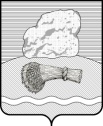 РОССИЙСКАЯ ФЕДЕРАЦИЯКалужская областьДуминичский районАдминистрация сельского поселения«СЕЛО ЧЕРНЫШЕНО»РАСПОРЯЖЕНИЕ15  мая  2020 года				                                                          №15О внесении изменений в распоряжение №2 от 10.01.2020 г «Об утверждении план-графиказакупок товаров, работ, услуг на 2020 финансовый годи на плановый период 2021 и 2022 годов дляобеспечения нужд администрации сельскогопоселения «Село Чернышено» (в редакции от 03.02.2020 г №3, от 05.02.2020 г №4)Руководствуясь ст. 21 Федерального закона от 05.04 . N 44-ФЗ «О контрактной системе в сфере закупок товаров, работ, услуг для обеспечения государственных и муниципальных нужд, Уставом сельского поселения «Село Чернышено», в связи с внесением изменений в план закупок товаров работ, услуг для обеспечения муниципальных нужд администрации сельского поселения «Село Чернышено» на 2020 год.               1. Приложение №1, к распоряжению администрации сельского поселения «Село Чернышено» №2 от 10.01.2020 г. «Об утверждении плана-графика закупок товаров, работ, услуг на 2020 финансовый год и на плановый период 2021 и 2022 годов для обеспечения нужд администрации сельскогопоселения «Село Чернышено» (в редакции от 05.02.2020 г №4) изложить  в новой редакции, согласно приложению к данному распоряжению.               2.Отделу экономики администрации MP«Думиничский район» размес-тить план-график  в Единой Информационной Системе  в сфере  закупок (https: zakup-ki.gov.ru.).            3.Контроль, за исполнением настоящего распоряжения, оставляю за собой.              Глава администрации                                               Т.Н.Эвергетова